РЕСПУБЛИКА КРЫМ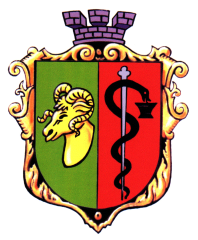 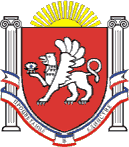 ЕВПАТОРИЙСКИЙ ГОРОДСКОЙ СОВЕТ
Р Е Ш Е Н И ЕI созывСессия № 4229 августа  2016г.                                   г. Евпатория                                                     № 1-42/2О внесении изменений и утверждении в новой редакции Приложения №2 к решению Евпаторийского городского совета Республики Крым от 07.11.2014 № 1-4/2 «Об утверждении Положения о Контрольно-счётном органе городского округа Евпатория», с изменениями и дополнениями от 25.12.2014 № 1-11/4, от 27.02.2015               №1-15/12, от 21.08.2015 № 1-24/8, от 29.04.2016 № 1-34/7В соответствии со ст. 38 Федерального закона от 06.10.2003 № 131-ФЗ «Об общих принципах организации местного самоуправления в Российской Федерации», Федерального закона от 07.02.2011 №6-ФЗ «Об общих принципах организации и деятельности контрольно-счетных органов субъектов Российской Федерации и муниципальных образований», Закона Республики Крым от 08.08.2014 №54-ЗРК «Об основах местного самоуправления в Республике Крым», ст. 57 Устава муниципального образования городского округа Евпатории Республики Крым, с целью оптимизации деятельности Контрольно-счётного органа – Контрольно-счетной палаты городского округа Евпатории Республики Крым,городской совет РЕШИЛ: 	1. Внести изменения и утвердить в новой редакции Приложение №2 «Структура и штатная численность Контрольно-счётного органа – Контрольно-счетной палаты городского округа Евпатория Республики Крым» к решению Евпаторийского городского совета Республики Крым от 07.11.2014 года № 1-4/2 «Об утверждении Положения о Контрольно-счётном органе городского округа Евпатория», с последующими изменениями и дополнениями от 25.12.2014 № 1-11/4, от 27.02.2015 №1-15/12, от 21.08.2015 № 1-24/8, от 29.04.2016 № 1-34/7 (прилагается).2. Департаменту финансов администрации города Евпатории Республики Крым произвести необходимые изменения в бюджете муниципального образования городского округа Евпатория Республики Крым, утвержденного решением Евпаторийского городского совета от 30 декабря 2015 года № 1-29/5 «О бюджете муниципального образования городской округ Евпатория Республики Крым на 2016 год».	3. Настоящее решение вступает в силу со дня принятия и подлежит обнародованию на официальном сайте Правительства Республики Крым - http://rk.gov.ru в разделе: муниципальные образования, подраздел - Евпатория, а также на официальном сайте муниципального образования городской округ Евпатория Республики Крым - http://admin.my-evp.ru в разделе Документы, подраздел - Документы городского совета в информационно-телекоммуникационной сети общего пользования.4. Настоящее решение подлежит применению с 10 октября 2016 года.	5. Контроль за исполнением настоящего решения возложить на комитет Евпаторийского городского совета по вопросам нормотворческой деятельности, регламента, депутатской этике, связям с общественностью, взаимодействию с правоохранительными органами, информационной политике, межнациональным отношениям, местному самоуправлению, противодействия коррупции.Председатель Евпаторийского городского совета	                                                  О.В. ХаритоненкоСТРУКТУРА и ШТАТНАЯ ЧИСЛЕННОСТЬ Контрольно-счётного органа – Контрольно-счетной палаты городского округа Евпатория Республики КрымПриложение № 2к решению Евпаторийского городского совета Республики Крымот «29» августа 2016г. № 1-42/2№                   Наименование должностиЧисленностьМуниципальные должностиМуниципальные должностиМуниципальные должности1.Председатель КСП ГО Евпатория РК1 ед.2.Заместитель председателя КСП ГО Евпатория РК1 ед.3.Аудитор КСП ГО Евпатория РК3 ед.Должности муниципальной службы (аппарат КСП ГО Евпатория РК)Должности муниципальной службы (аппарат КСП ГО Евпатория РК)Должности муниципальной службы (аппарат КСП ГО Евпатория РК)4.Главный инспектор КСП ГО Евпатория РК3 ед.5.Ведущий специалист (делопроизводитель) КСП ГО Евпатория РК1 ед.        Всего:                                                                                                9 ед.        Всего:                                                                                                9 ед.        Всего:                                                                                                9 ед.